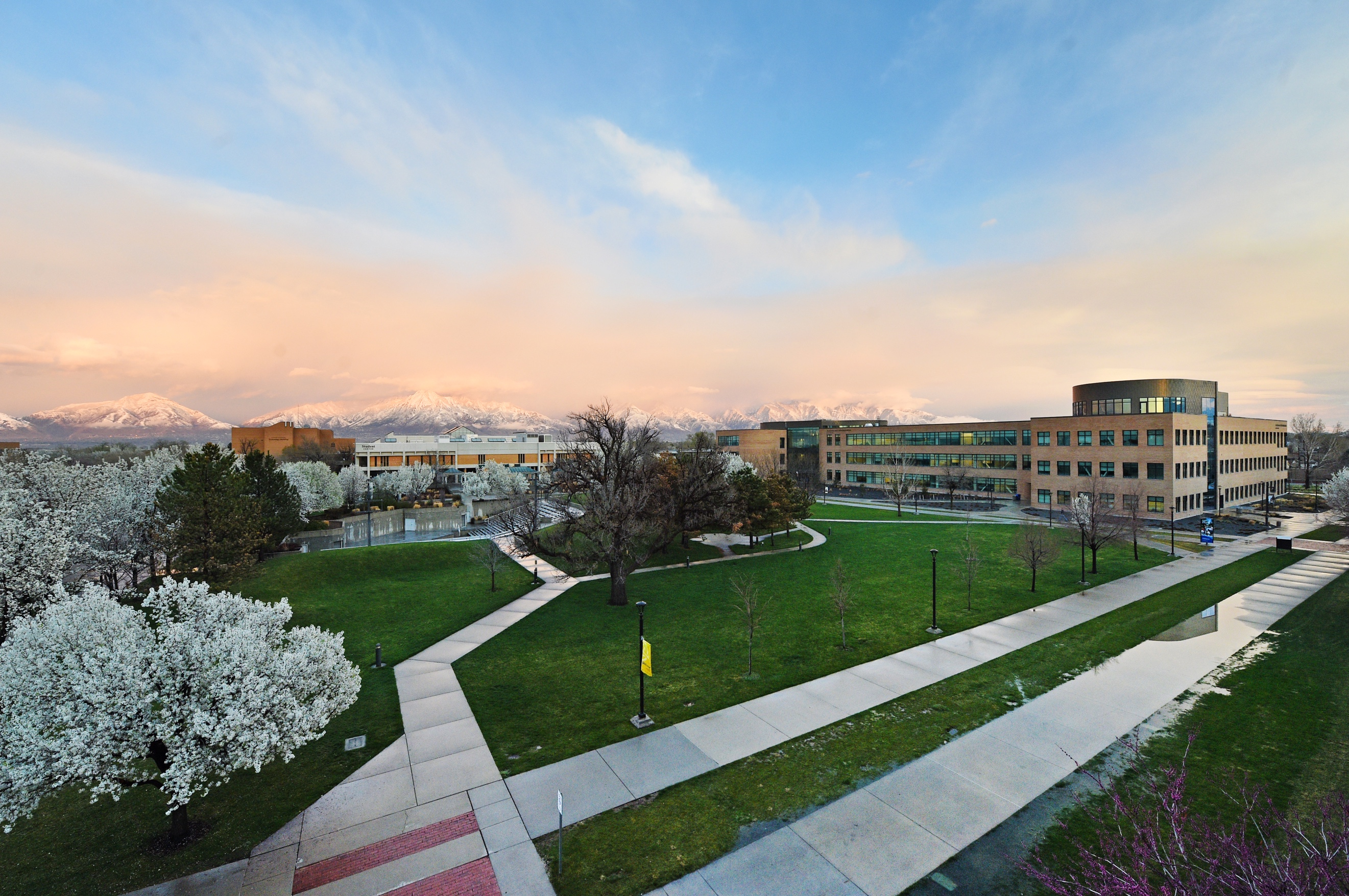 News CoverageSummary521 stories in national and local media. An estimated 5,759,562 people had subscriber access (reach) to these articles with an estimated earned media value of $460,462.34. Media AdvisoriesApril 24, 2020SLCC to honor its graduates with special online commencement ceremony (Press Calls, Media Advisory)April 30, 2020SLCC Announces Fundraiser for Students During #GivingTuesdayNow (Press Calls, Media Advisory)Top Stories April 3, 2020Former SLCC athletic director Norma Carr receives NJCAA Appreciation Award  DESERET.COM Even more than five years after her retirement, former Salt Lake Community College athletic director Norma Carr’s impact is felt. On Wednesday, she was awarded the National Junior College Athletic Association Appreciation Award for her work in providing “superior contributions to the Association.” April 3, 2020Empty Utah: SLCC Redwood Campus  ABC4.COM Places once bustling with activity, now seemingly deserted and desolate, as businesses and schools close their doors amid the COVID-19 pandemic. News Drone 4 captures the quiet Salt lake Community College Redwood Campus.April 12, 2020SLCC to offer online-only classes for summer term DESERET.comSalt Lake Community College will offer only online classes for summer term, which starts May 18. SLCC will also defer a 1.5% tuition increase until the spring 2021 term. For the summer term, the college will waive its online course fee for all classes, including those normally delivered online. April 20, 2020Kelly Whited Jones: Utah nurses do too much for too little   SLTRIB.comWe are asking too much for too little. Imagine waking up each day weighing the risk of going to work to help sick patients against protecting your own health. Now consider that you are doing it for less pay, less career mobility and less representation in health administration. The professionals on the front lines of this pandemic are overwhelmingly women. In Utah, 89% of nurses and 22% of physicians are women. Nationwide, three-quarters of full-time health workers are women. A 2015 study found that male RNs still out-earn female RNs across specialties and positions, without the pay gap narrowing over time.April 23, 2020 COVID-19 brings convenience factor to job market  ABC4.COM In the last five weeks, 125,150 Utahns applied for unemployment insurance benefits with the Department of Workforce Services. That’s a lot of people who may be looking for a new line of work post-COVID-19. “You just don’t want to wake up some morning and find out your career is gone, and we are there in some cases,” said Salt Lake Community College Economics Associate Professor Dennis Watson.April 24, 2020SLCC to honor graduates with online commencement ceremony  ABC4.COMSalt Lake Community College says it is proud to celebrate its graduates’ “grit and achievement” in an online ceremony posted on the school’s website starting June 26. “Although our commencement ceremony will look different this year, it will never diminish the respect and pride I have in our 2020 graduating class,” said SLCC President Deneece G. Huftalin.April 28, 2020SLCC to observe graduation online, in print and with celebration packs mailed to grads   DESERET.comSalt Lake Community College has planned 2020 commencement observances in May and June to honor graduates online, with celebration packages sent to each graduate and a public tribute to be published in Salt Lake’s daily newspapers.April 28, 2020 Julie Stewart and Leonel Nieto: Not everyone can weather this storm the same way  SLTRIB.COM For many Utahns, the coronavirus pandemic has meant working from home, caring for kids and trying to remain sane when most outlets for fun, recreation and socializing are closed. But this reality is far from universal.April 29, 2020SLCC to observe graduation online, in print and with celebration packs mailed to grads  KSL.COMSalt Lake Community College has planned 2020 commencement observances in May and June to honor graduates online, with celebration packages sent to each graduate and a public tribute to be published in Salt Lake’s daily newspapers.April 29, 2020Dual enrollment carries on virtually   CCDAILY.COM In general, community colleges seem to be working well with their high school partners to adapt their courses to a distance learning environment for dual-enrollment students.April 30, 2020SLCC announces fundraiser for students during #GivingTuesdayNow  UTAHPOLICY.COM Salt Lake Community College will participate in #GivingTuesdayNow, a special global day of giving during which the college aims to raise $10,000 on May 5 for its students who have been impacted by COVID-19.Media Coverage Analytics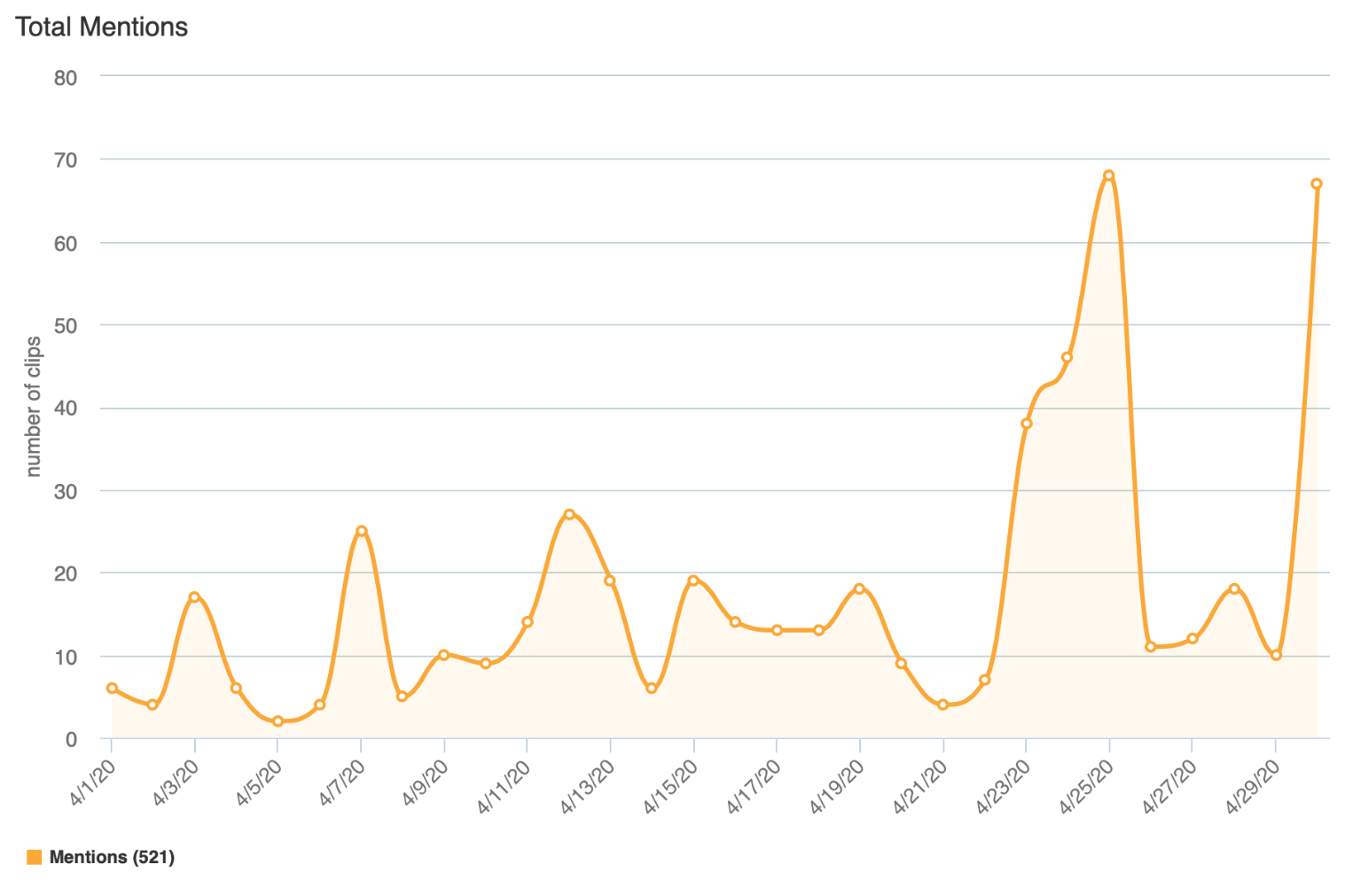 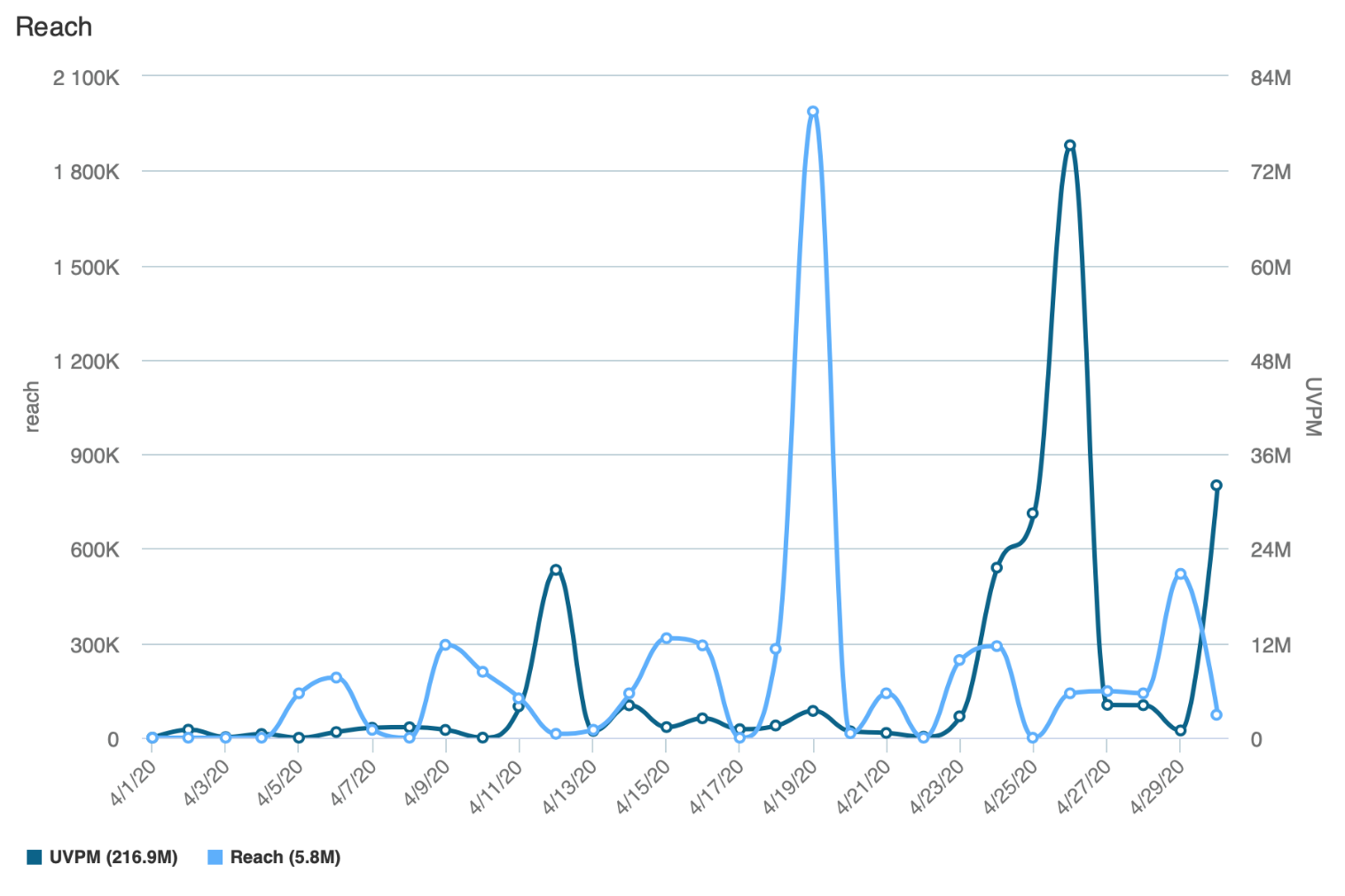 Reach is the Total Number of Unique Viewers/Readers, UVPM is the Total Number of Viewers Across All Social Platforms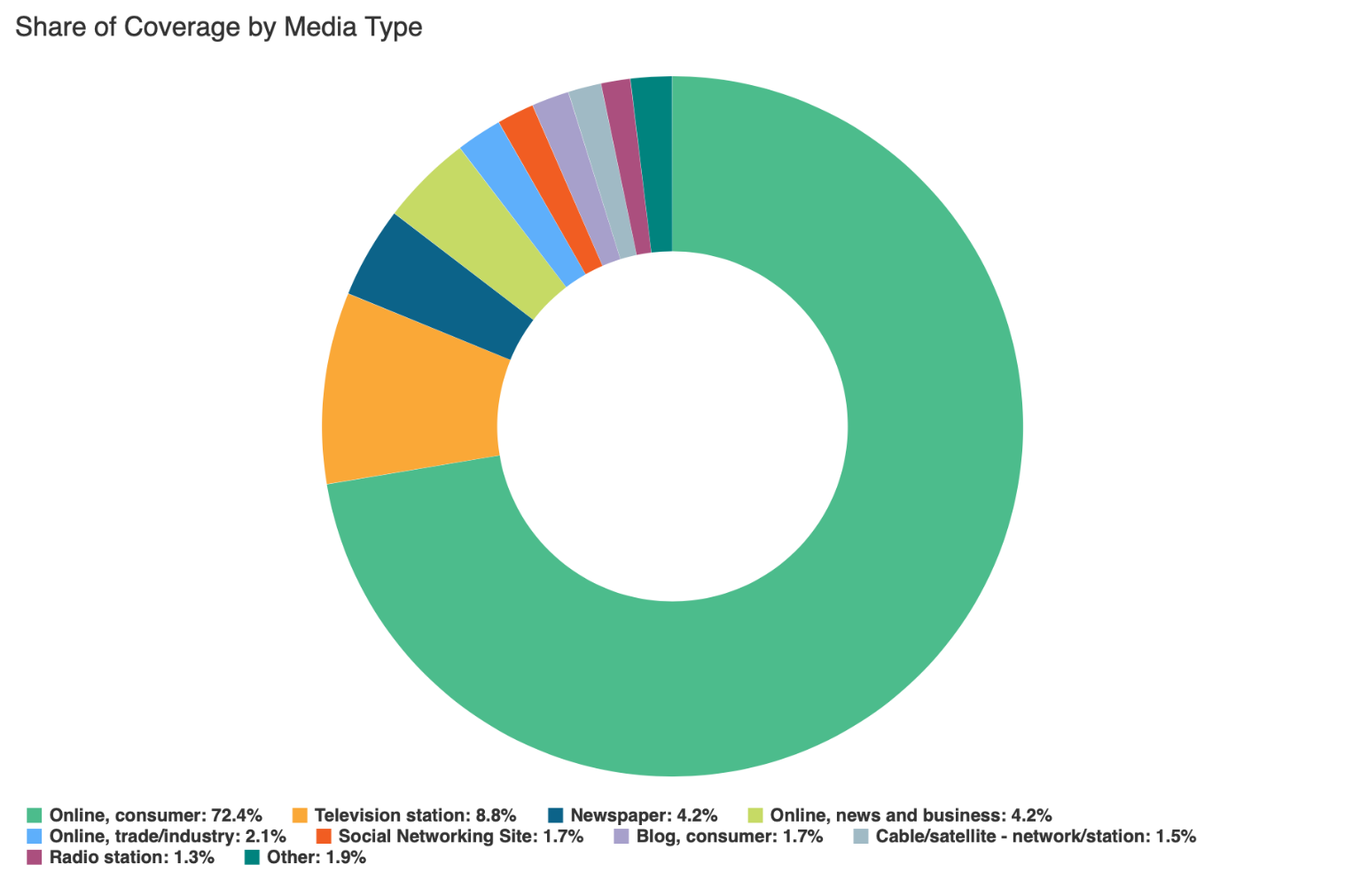 Social MediaSLCC BlogA total of 32 blog posts were created and placed on the SLCC News and Events Page. 4.2 Softball Athletes Coping with Distance and Life Without Competition Promoted on Twitter, Facebook, SLCC Today4.3 The Show Must Go On - Online Promoted on Twitter, Facebook, SLCC Today4.3 Former Athletic Director Awarded National Honor Promoted on Twitter, Facebook, SLCC Today4.3 Take Part In a Virtual Day of Service Promoted on Twitter, Facebook, SLCC Today4.6 All SLCC Summer Courses Will Be Offered Online Promoted on Twitter, Facebook, SLCC Today4.6 Professional Development opportunities for the week of April 6–10   Promoted on SLCC Today 4.8 Retirement sessions Promoted on SLCC Today4.13 College Donates Supplies, Brainpower to Help Community During Pandemic Promoted on Twitter, Facebook, LinkedIn, SLCC Today4.13 Biology Professor Honored for Service, Dedication Promoted on Twitter, LinkedIn, SLCC Today4.13 Professional development opportunties for the week of April 13–17   Promoted on SLCC Today4.13 On Quieted Campuses, Facilities Keeps the Fire Burning Promoted on Twitter, SLCC Today4.14 Innovations in Teaching: Culinary Arts Promoted on Twitter, LinkedIn, SLCC Today4.14 Innovations in Teaching: Social Media Tools and Strategies Promoted on Twitter, LinkedIn, SLCC Today4.15 Faculty Development Opportunities: April 16–17 Promoted on SLCC Today4.17 Innovations in Teaching: Live Radio Lives On Promoted on Twitter, LinkedIn, SLCC Today4.20 SLCC Alumna Wins Prestigious Truman Scholarship Promoted on Twitter, LinkedIn, SLCC Today4.20 Benefits Open Enrollment for Full-time Employees  Promoted on SLCC Today4.20 Benefits Information for Part-time EmployeesPromoted on SLCC Today4.20 Professional Development Opportunities for the week of April 20–24  Promoted on SLCC Today4.20 Innovations in Teaching: Art Lessons in a Virtual Environment Promoted on Twitter, LinkedIn, SLCC Today4.21 Innovations in Teaching: Anatomy and Physiology Promoted on Twitter, LinkedIn, SLCC Today4.22 Basketball Ended Abruptly: And A New Way of Life Began Promoted on Twitter, SLCC Today4.22 Message to Students from Student Association Senate: Vote in November  Promoted on Facebook, SLCC Today4.23 Stress-management Tools You Can Use  Promoted on SLCC Today4.24 College to honor graduates with special online commencement ceremony  Promoted on Twitter, LinkedIn, SLCC Today4.27 Innovations in Teaching: Transmissions transition to virtual   Promoted on Twitter, LinkedIn, SLCC Today4.27 Professional Development Opportunities for the Week of April 27–May 1   Promoted on SLCC Today4.28 Innovations in Teaching: English as a Second Language  Promoted on Twitter, LinkedIn, SLCC Today4.29 Innovations in Teaching: STEM Tutors  Promoted on Twitter, LinkedIn, SLCC Today4.29 Masks, Shields Being Offered to SLCC Employees  Promoted on SLCC Today4.29 SLCC Announces Fundraiser for Students During #GivingTuesdayNow  Promoted on Twitter, SLCC TodayTwitterNumber of tweets: 36	Tweet impressions: 78KNumber of mentions: 272Follower Count: 4353 (+23)Top Tweet: 						Top Mention: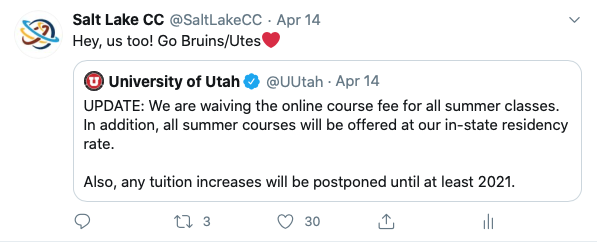 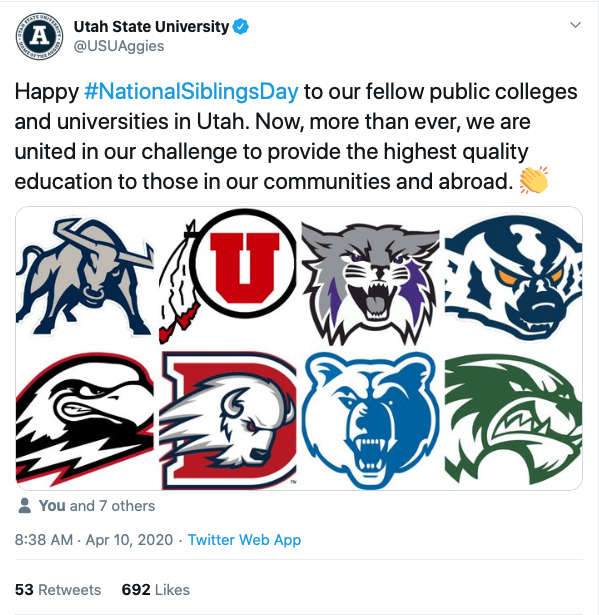  Top Media Tweet: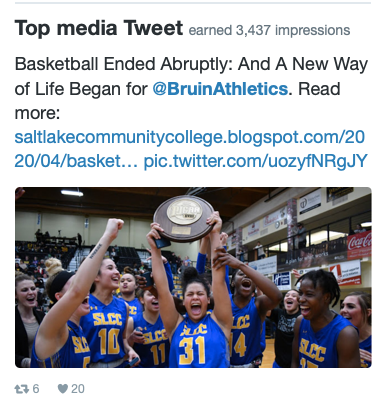 FacebookNumber of posts: 14Post impressions: 76KPage likes: 20,734 (+66)Top post: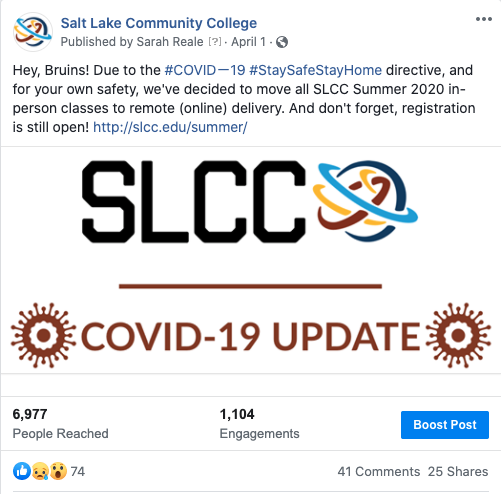 LinkedInNumber of posts: 8Page views: 806Unique visitors: 490Total followers: 60,650 (-43)Likes: 103Comments: 0Shares: 10Top Post: 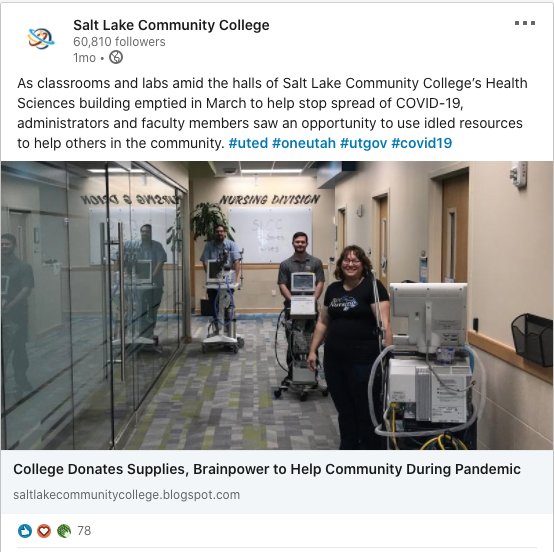 InstagramNumber of posts: 6Number of stories: 37Post likes: 502Total followers: 3465 (+73)Top post: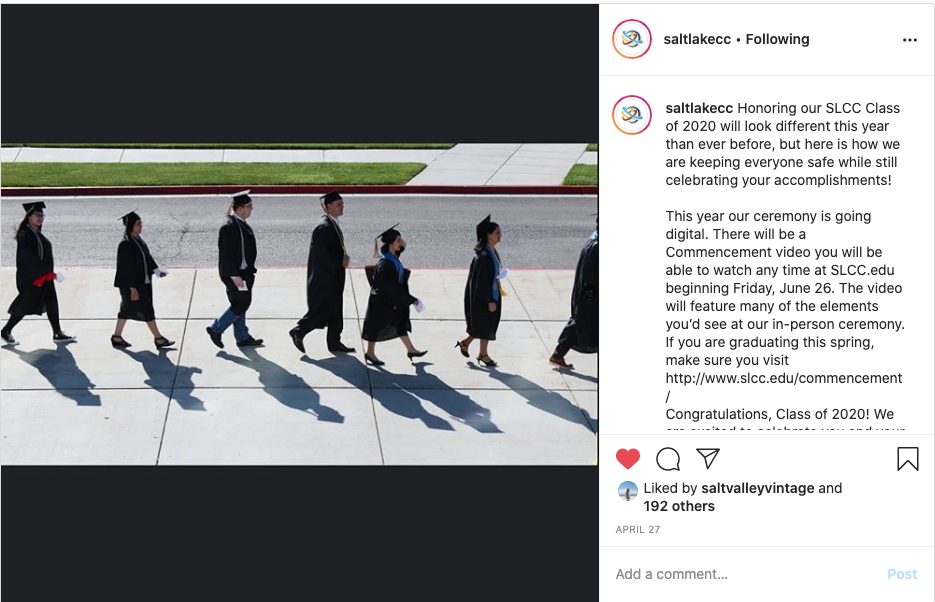 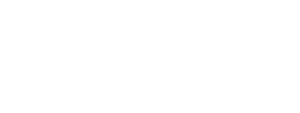 